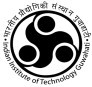 INDIAN INSTITUTE OF TECHNOLOGY GUWAHATI Guwahati – 781039, Assam Phone : 0361 – 2582064 Fax : 0361 - 2692771 NOTICE INVITING TENDER NO: IITG/IPM/NIT/C/2022-23/03 Dated 01.06.2022Tenders for the following works are invited through online “Construction of i) BSBE building, ii) Core Laboratory and iii) Hostel for International Faculty & Students Hostel at IITG campus”.Interested parties may visit the following link for the details- www.tenderwizard.com/IITGAny further clarification including corrigendum, amendments, time extension etc. for the above tender will be posted in the website only. NOTICE INVITING TENDER NO: IITG/IPM/NIT/C/2022-23/03 Dated 01.06.2022Tenders for the following works are invited through online “Construction of i) BSBE building, ii) Core Laboratory and iii) Hostel for International Faculty & Students Hostel at IITG campus”.Interested parties may visit the following link for the details- www.tenderwizard.com/IITGAny further clarification including corrigendum, amendments, time extension etc. for the above tender will be posted in the website only. 